План работы Координационного совета РСПП по развития Северных территорий и Арктики на 2019 год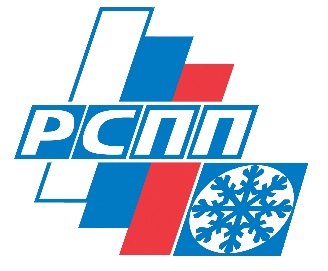 Координационный совет РСППпо развитию Северных территорий и АрктикиМероприятиеДата и место проведенияЗаседания Координационного совета РСПП по развитию Северных территорий и Арктики (далее-Совет):Система управления и повышения привлекательности Северного морского путиИнвестиционная привлекательность Северных территорий и регионов АЗ РФ8 июняг. Санкт-ПетербургОктябрьг. МоскваУчастие членов Совета в V Международном арктическом форуме «Арктика-территория диалога»9-10 апреляг. АрхангельскУчастие членов Совета в заседаниях рабочих групп и Делового совета при Государственной комиссии по вопросам развития Арктики.По графикуУчастие членов Совета в деловых мероприятиях, проводимых Национальным арктическим национально-образовательным консорциумомПо графику